ELN Self-Assessment Tool: Questionnaire TEO-O-8 – Finances and Funding – Organisational/Unit level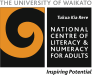 Judgement scales for each ‘good practice’ indicator: N/A = Not applicable; D/K = We don’t know; 1 = We are not doing this yet; 2 = We have started on this but there are still significant improvements to be made; 3 = We are doing this well; there are minor improvements to be made; 4 = We are doing this very well.  L&N = Literacy and NumeracyName organisational unit (if applicable): Date completed:  Topic Good practice indicatorsGood practice indicatorsPrompting questions JudgementJudgementJudgementJudgementJudgementJudgementTopic Good practice indicatorsGood practice indicatorsPrompting questions N/AD/K1234Budgets and SpendingFinancial resources for embedded L&N are adequate to support on-going development and improvement of embedded L&N practice across the organisation.Financial resources for embedded L&N are adequate to support on-going development and improvement of embedded L&N practice across the organisation.How well are financial resource needs and priorities for embedded L&N identified within the organisation? How well do budget allocations for embedded L&N support actions for improvement that are identified in the organisation’s self-assessment processes?Budgets and SpendingFinancial resources for embedded L&N are used for their intended purpose.Financial resources for embedded L&N are used for their intended purpose.How well are financial resource needs and priorities for embedded L&N identified within the organisation? How well does the organisation use the allocated budgets for embedded L&N for their intended purposes?Embedded L&N FundingThe organisation makes optimal use of embedded L&N funding opportunities.How well is the organisation aware of funding opportunities for embedded L&N?How well does the organisation use these funding opportunities?How well does the organisation understand the implications of potential funding for their embedded L&N decisions and practices?How well is the organisation aware of funding opportunities for embedded L&N?How well does the organisation use these funding opportunities?How well does the organisation understand the implications of potential funding for their embedded L&N decisions and practices?Embedded L&N FundingThe organisation is aware of and meets embedded L&N funding requirements.How well is the organisation aware of requirements set by funders in regard to embedded L&N?How well does the organisation ensure that funding requirements in regard to embedded L&N are met?How well is the organisation aware of requirements set by funders in regard to embedded L&N?How well does the organisation ensure that funding requirements in regard to embedded L&N are met?CommunicationEmbedded L&N budget and funding decisions and requirements are communicated effectively across the organisationHow effectively are embedded L&N budget and funding decisions and requirements communicated across the organisation?How effectively are embedded L&N budget and funding decisions and requirements communicated across the organisation?Strengths of the organisation in regard to Finances and Funding, and evidence for these:Strengths of the organisation in regard to Finances and Funding, and evidence for these:Strengths of the organisation in regard to Finances and Funding, and evidence for these:Strengths of the organisation in regard to Finances and Funding, and evidence for these:Strengths of the organisation in regard to Finances and Funding, and evidence for these:Strengths of the organisation in regard to Finances and Funding, and evidence for these:Strengths of the organisation in regard to Finances and Funding, and evidence for these:Strengths of the organisation in regard to Finances and Funding, and evidence for these:Strengths of the organisation in regard to Finances and Funding, and evidence for these:Strengths of the organisation in regard to Finances and Funding, and evidence for these:Critical Actions to be taken in the organisation in regard to Finances and Funding:Critical Actions to be taken in the organisation in regard to Finances and Funding:Critical Actions to be taken in the organisation in regard to Finances and Funding:Critical Actions to be taken in the organisation in regard to Finances and Funding:Critical Actions to be taken in the organisation in regard to Finances and Funding:Critical Actions to be taken in the organisation in regard to Finances and Funding:Critical Actions to be taken in the organisation in regard to Finances and Funding:Critical Actions to be taken in the organisation in regard to Finances and Funding:Critical Actions to be taken in the organisation in regard to Finances and Funding:Critical Actions to be taken in the organisation in regard to Finances and Funding: